РеспубликæЦæгатИрыстон - АланийыГорæтгæрон район –  Чермены хъæуыцæрæнбынаты
бынæттонхиуынаффæйадыадминистрациУ Ы Н А Ф Ф Æ                              Администрация местного самоуправленияЧерменского сельского поселения Пригородного района
Республики Северная Осетия – АланияП О С Т А Н О В Л Е Н И Е От «27.01.2014г.»                                                                                       №7                                                                       Об утверждении Перечня муниципальных должностей и должностей муниципальной службы, при  назначении на которые и при замещении которых граждане обязаны представлять сведения о своих расходах,  а также расходах  своих супруги (супруга) и несовершеннолетних детей            В соответствии с федеральным законом от 03.12.2012 г. № 230-фз    «О контроле за соответствием расходов лиц, замещающих государственные должности, и иных лиц»  администрация местного самоуправления   сельского поселения постановляет:1.Утвердить прилагаемый Перечень муниципальных должностей и должностей муниципальной службы администрации местного самоуправления    Черменского сельского поселения, при назначении на которые и при замещении которых граждане обязаны представлять сведения о своих расходах,  а также расходах  своих супруги (супруга) и несовершеннолетних детей.2. Настоящее постановление вступает в силу с момента его опубликования (обнародования).3.Контроль над исполнением настоящего постановления осуществляет глава администрации местного самоуправления Черменского   сельского поселенияГлава администрации Черменского сельского поселения                              Б.Г. АгкацеваПриложениек постановлению администрации Черменского сельского поселения  от _______2014г  №__        Перечень муниципальных должностей и должностей муниципальной службы администрации Черменского  сельского поселения, при назначении на которые и при замещении которых граждане обязаны представлять сведения о своих расходах,  а также расходах  своих супруги (супруга) и несовершеннолетних детей1. Муниципальные должности, устанавливаемые Уставом  администрации Черменского сельского поселения Пригородного района, в соответствии с  Законом РСО-Алания от 7.11.2008 г. № 48-рз «О реестре муниципальных должностей и Реестре должностей муниципальной службы в Республике Северная Осетия-Алания», на постоянной основе.2.Должности муниципальной службы, отнесённые Законом РСО-Алания от 7.11.2008 г. № 48-рз «О реестре муниципальных должностей и Реестре должностей муниципальной службы в Республике Северная Осетия-Алания» к высшей, главной, старшей и младшей группам должностей.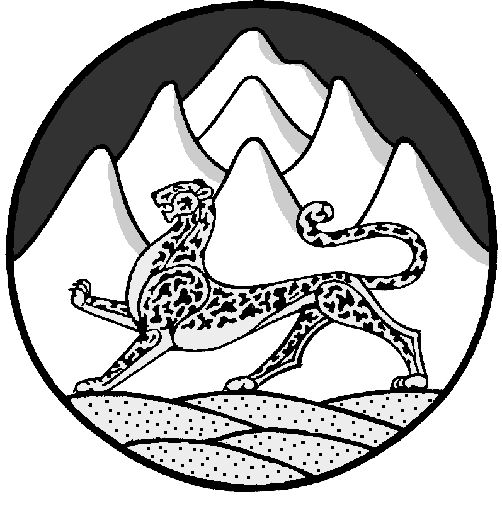 